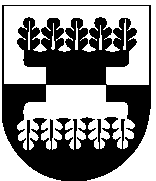 ŠILALĖS RAJONO SAVIVALDYBĖSTARYBAŠILALĖS RAJONO SAVIVALDYBĖS TARYBOS 29 POSĖDŽIO PROTOKOLAS2021 m. kovo 4 d. Nr. T2-2ŠilalėPosėdis įvyko 2021-02-26 11.00 val. (nuotoliniu būdu realiuoju laiku elektroninių ryšių priemonėmis).Posėdžio pirmininkas – Algirdas Meiženis.Posėdžio sekretorius – Tadas Sadauskis.Į rajono Savivaldybės tarybą išrinkti 25 nariai. Posėdyje dalyvavo 25 Tarybos nariai (sąrašas pridedamas). Posėdyje dalyvavo 19 kviestųjų asmenų (sąrašas pridedamas).Tarybos nariams vienbalsiai pritarus, Savivaldybės tarybos 29 posėdis pradėtas.Darbotvarkė Tarybos nariams pateikta.Meras Algirdas Meiženis prašė 9 ir 10 darbotvarkės klausimus sukeisti vietomis ir 10 klausimą svarstyti 9 eilės numeriu (pritarta bendru sutarimu).Algirdas Meiženis siūlė iš darbotvarkės išbraukti 17 klausimą „Dėl atleidimo nuo valstybinės žemės nuomos mokesčio“.Rima Norvilienė klausė, dėl kokių priežasčių siūloma išbraukti 17 klausimą.A. Meiženis atsakė, jog žemės mokesčio tarifas yra sumažintas ir atleisti nuo žemės nuomos mokesčio nebūtų teisinga.Raimundas Vaitiekus klausė, ar valstybinės žemės nuomos mokestis tikrai sumažėjo atleidimo nuo mokesčio prašančiai įmonei.Reimundė Kibelienė atsakė, jog pagal pasirašyta valstybinės žemės nuomos sutartį, šitos paskirties žemei negalioja žemės mokesčio sumažinimas.A. Meiženis atsiėmė pasiūlymą dėl 17 darbotvarkės klausimo išbraukimo.Algirdas Meiženis siūlė balsuoti už darbotvarkę su pakeitimu.Darbotvarkei su pakeitimais pritarta vienbalsiai (už – 25).Posėdžio pirmininkas priminė Tarybos veiklos reglamentą.DARBOTVARKĖ: 1. Dėl pritarimo Šilalės rajono savivaldybės tarybos ir mero 2020 metų veiklos ataskaitai.Pranešėjas Algirdas Meiženis. 2. Dėl Šilalės rajono savivaldybės tarybos veiklos reglamento patvirtinimo.Pranešėjas Algirdas Meiženis.3. Dėl Šilalės rajono savivaldybės tarybos 2021 m. sausio 29 d. sprendimo Nr. T1-3 „Dėl viešosios įstaigos „Žaliasis regionas“ steigimo“ pakeitimo.Pranešėjas Algirdas Meiženis.4. Dėl Šilalės rajono savivaldybės tarybos 2019 m. gegužės 23 d. sprendimo Nr. T1-107 „Dėl Šilalės rajono savivaldybės Etikos komisijos sudarymo“ pakeitimo.Pranešėjas Algirdas Meiženis.5. Dėl pritarimo Šilalės rajono savivaldybės administracijos direktoriaus ir administracijos 2020 m. veiklos ataskaitai.Pranešėjas Valdemaras Jasevičius.6. Dėl pritarimo Šilalės rajono savivaldybės tarybos Kontrolės komiteto 2020 metų veiklos ataskaitai.Pranešėjas Kęstutis Ačas.7. Dėl Šilalės rajono savivaldybės tarybos Kontrolės komiteto 2021 metų veiklos programos tvirtinimo.Pranešėjas Kęstutis Ačas.8. Dėl pritarimo Šilalės rajono savivaldybės Antikorupcijos komisijos 2020 metų veiklos ataskaitai.Pranešėjai: Vera Macienė, Aloyzas Vaičiulis.9. Dėl Šilalės rajono savivaldybės 2021–2023 metų strateginio veiklos plano patvirtinimo.Pranešėja Danguolė Vėlavičiutė.10. Dėl Šilalės rajono savivaldybės 2021 metų biudžeto patvirtinimo.Pranešėjai: Danguolė Vėlavičiutė, Valdemaras Jasevičius.11. Dėl Šilalės rajono savivaldybės tarybos 2020 m. spalio 30 d. sprendimo Nr. T1-265 ,,Dėl didžiausio leistino valstybės tarnautojų ir darbuotojų, dirbančių pagal darbo sutartis ir gaunančių darbo užmokestį iš savivaldybės biudžeto, pareigybių skaičiaus patvirtinimo“ pakeitimo. Pranešėja Rima Norvilienė.12.  Dėl Šilalės rajono etninės kultūros plėtros programos patvirtinimo.Pranešėja Rasa Kuzminskaitė.13. Dėl Šilalės rajono savivaldybės vietinės reikšmės kelių (gatvių) įrengimo, rekonstrukcijos ir remonto eiliškumo sąrašo sudarymo.Pranešėjas Martynas Remeikis.14. Dėl leidimo rengti ir teikti paraišką.Pranešėjas Martynas Remeikis.15. Dėl Kompensacijų dėl nuostolių, patiriamų dėl specialiųjų žemės naudojimo sąlygų taikymo, kai šie nuostoliai mokami iš savivaldybės valdomų juridinių asmenų lėšų, apskaičiavimo ir išmokėjimo metodikos patvirtinimo.Pranešėja Reimunda Kibelienė.16. Dėl savivaldybės turto nuomos.Pranešėja Reimunda Kibelienė.17. Dėl atleidimo nuo valstybinės žemės nuomos mokesčio.Pranešėja Reimunda Kibelienė.18. Dėl sodininkų bendrijų kelių perėmimo.Pranešėja Reimunda Kibelienė.19. Dėl Šilalės rajono savivaldybės būsto fondo ir socialinio būsto, kaip savivaldybės būsto fondo dalies, sąrašų patvirtinimo.Pranešėja Reimunda Kibelienė.20. Dėl Šilalės rajono savivaldybei nuosavybės teise priklausančio turto valdymo, naudojimo ir disponavimo juo ataskaitos rengimo tvarkos aprašo patvirtinimo.Pranešėja Reimunda Kibelienė.21. Dėl Šilalės rajono savivaldybės tarybos 2007 m. gruodžio 20 d. sprendimo Nr. T1-317 „Dėl Šilalės rajono keleivinio transporto ir moksleivių pavėžėjimo organizavimo komisijos sudarymo ir nuostatų tvirtinimo“ pakeitimo.Pranešėja Reimunda Kibelienė.22. Dėl Šilalės rajono savivaldybės tarybos 2010 m. balandžio 29 d. sprendimo Nr. T1-123 „Dėl Daugiabučių namų savininkų rėmimo programos tvirtinimo“ pakeitimo.Pranešėja Reimunda Kibelienė.23. Dėl Šilalės rajono savivaldybės tarybos 2020 m. rugpjūčio 28 d. sprendimo Nr. T1-233 ,,Dėl Vienkartinės paramos gimus vaikui skyrimo ir mokėjimo Šilalės rajono savivaldybėje tvarkos aprašo patvirtinimo“ pakeitimo.Pranešėja Reimunda Kibelienė.24. Dėl sutikimo pratęsti išlaikymą globos įstaigoje.Pranešėja Reimunda Kibelienė.25. Dėl Šilalės rajono savivaldybės tarybos 2020 m. lapkričio 27 d. sprendimo Nr. T1-302 „Dėl Vienkartinių ir tikslinių pašalpų skyrimo ir mokėjimo Šilalės rajone tvarkos aprašo patvirtinimo“ pakeitimo.Pranešėja Reimunda Kibelienė.26. Dėl Šilalės rajono savivaldybės 2021 metų melioracijos darbų, finansuojamų valstybės biudžeto lėšomis, sąrašo patvirtinimo.Pranešėjai: Virginija Bukauskienė, Stasys Tubutis.27. Dėl Šilalės rajono savivaldybės aplinkos apsaugos rėmimo specialiosios programos 2020 metų priemonių vykdymo ataskaitos patvirtinimo.Pranešėja Virginija Bukauskienė.28. Dėl pritarimo Šilalės rajono savivaldybės priešgaisrinės tarnybos 2020 metų veiklos ataskaitai.Pranešėjas Evaldas Lazdauskas.29. Kita informacija.Pranešėjas Algirdas Meiženis.1. SVARSTYTA. Pritarimas Šilalės rajono savivaldybės tarybos ir mero 2020 metų veiklos ataskaitai.Pranešėjas Algirdas Meiženis pristatė sprendimo projektą ir prašė jam pritarti.R. Norvilienė klausė, ar nebuvo galima išnaudoti tikslingai Mero fondo lėšas.A. Meiženis atsakė, jog likusi suma buvo perskirstyta.R. Norvilienė klausė, ar praėjusiais metais atsiskaitė tik „Tvarkos ir teisingumo“ frakcija.A. Meiženis atsakė, jog informaciniais lankstinukais atsiskaitė „Tvarka ir teisingumas“ frakcija.R. Vaitiekus klausė, kaip meras vertina savo, mero patarėjų ir administracijos darbą.A. Meiženis atsakė, jog vertinama neblogai.Kęstutis Ačas klausė, kaip Administracijos struktūros pakeitimai prisidės prie gyventojų gerovės kūrimo.A. Meiženis atsakė, kad struktūros optimizavimo klausimas jau išdiskutuotas ir rezultatai atsispindės kitų metų ataskaitoje.R. Vaitiekus klausė, ar nebuvo bandyta bendrauti su užsienio partneriais virtualiai.A. Meiženis atsakė, jog tokia bendradarbiavimo forma nebuvo svarstyta.R. Norvilienė klausė, kokia mero nuomonė apie socialinio tinklo „Facebook“ grupę „Šilalės balsas“.A. Meiženis atsakė, jog „Šilalės balso“ grupė yra gera platformą rasti objektyvią, greitą informaciją.R. Vaitiekus klausė, ar po 2 metų pasikeitė nuomonė dėl seniūnijų skaičiaus mažinimo klausimo.A. Meiženis atsakė, jog nuomonė nepasikeitė.Pasisakė R. Vaitiekus ir T. Bartkus.Algirdas Meiženis siūlė balsuoti už pateiktą sprendimo projektą.NUSPRĘSTA. Sprendimas priimtas balsų dauguma. BALSAVO: UŽ – 15, PRIEŠ – 1, SUSILAIKĖ – 9.(Vardinio balsavimo rezultatai: K. Ačas – SUSILAIKĖ, E. Auškalnis – UŽ, T. Bartkus – UŽ, D. Bergelis – SUSILAIKĖ, A. Dambrauskas – SUSILAIKĖ, L. Dargienė – UŽ, A. Gargasaitė – UŽ, E. Gargasė – SUSILAIKĖ, E. Gečas – UŽ, R. Gečienė – SUSILAIKĖ, V. Jankauskaitė - Milčiuvienė – UŽ, L. Kalnikaitė – SUSILAIKĖ, G. Macevičius – UŽ, V. Macienė – SUSILAIKĖ, A. Meiženis – UŽ, G. Navardauskas – SUSILAIKĖ, R. Norvilienė – SUSILAIKĖ, S. Olendrienė – UŽ, A. Petkus – UŽ, R. Rimkus – UŽ, R. Titovas – UŽ, R. Toleikis – UŽ, R. Vaitiekus – PRIEŠ, V. Žemeckienė – UŽ, B. Žirlienė – UŽ).2. SVARSTYTA. Šilalės rajono savivaldybės tarybos veiklos reglamento patvirtinimas.Pranešėjas Algirdas Meiženis pristatė sprendimo projektą ir prašė jam pritarti.Pasisakė R. Vaitiekus. Algirdas Meiženis siūlė balsuoti už pateiktą sprendimo projektą.NUSPRĘSTA. Sprendimas priimtas vienbalsiai (už – 25).3. SVARSTYTA. Šilalės rajono savivaldybės tarybos 2021 m. sausio 29 d. sprendimo Nr. T1-3 „Dėl viešosios įstaigos „Žaliasis regionas“ steigimo“ pakeitimas.Pranešėjas Algirdas Meiženis pristatė sprendimo projektą ir prašė jam pritarti.Algirdas Meiženis siūlė balsuoti už pateiktą sprendimo projektą.NUSPRĘSTA. Sprendimas priimtas vienbalsiai (už – 24).4. SVARSTYTA. Šilalės rajono savivaldybės tarybos 2019 m. gegužės 23 d. sprendimo Nr. T1-107 „Dėl Šilalės rajono savivaldybės Etikos komisijos sudarymo“ pakeitimas.Pranešėjas Algirdas Meiženis pristatė sprendimo projektą ir prašė jam pritarti.Vera Macienė tikslinosi dėl sprendimo projekto.Algirdas Meiženis siūlė balsuoti už pateiktą sprendimo projektą.NUSPRĘSTA. Sprendimas priimtas vienbalsiai (už – 25).5. SVARSTYTA. Pritarimas Šilalės rajono savivaldybės administracijos direktoriaus ir administracijos 2020 m. veiklos ataskaitai.Pranešėjas Valdemaras Jasevičius pristatė sprendimo projektą ir prašė jam pritarti.R. Vaitiekus klausė, kaip Administracijos direktorius vertina savo darbą.V. Jasevičius atsakė, jog darbą būtų galima vertinti gerai ir balas būtų 8.R. Vaitiekus klausė, ar Administracijos direktoriaus nuomone, Tarybos nariai priėmė teisingą sprendimą nepritardami šiukšlių rinkliavos kainos didinimui.V. Jasevičius atsakė, jog negalima pasakyti ar tai buvo geras ar blogas spremdimas.R. Vaitiekus klausė, kokia situacija su Savivaldybės architekto pareigybe.V. Jasevičius atsakė, jog architektas pradės dirbti nuo š. m. kovo 1 dienos.R. Norvilienė klausė, ką pavyko padaryti dėl turizmo skatinimo.V. Jasevičius atsakė, jog buvo parengtas Turizmo rinkodaros planas ir turizmo srityje yra dar daug ką nuveikti.	R. Norvilienė klausė, ar turizmo rinkodaros planas bus įgyvendinamas.V. Jasevičius atsakė, jog tikimasi įgyvendinti.R. Norvilienė klausė, kas bus padaryta su Savivaldybės interneto svetaine.V. Jasevičius atsakė, jog bus sukurta nauja patogesnė interneto svetainė.R. Norvilienė klausė, kiek buvo sutaupyta iš Tarybos narių išmokų lėšų.A. Meiženis atsakė, jog sutaupyta apie 20 000 eurų.Vitalija Jankauskaitė – Milčiuvienė klausė, ką pavyko nuveikti per metus, kad būtų surenkama daugiau biudžeto lėšų.V. Jasevičius atsakė, jog už biudžeto surinkimą Administracijos direktoriui neatsakingas.V. Jankauskaitė – Milčiuvienė klausė, kiek Administracijos direktorius prisidėjo prie turizmo rinkodaros plėtros plano sudarymo, vertinant planą per ekonominę prizmę.V. Jasevičius atsakė, jog tikimasi įgyvendinti nemažai projektų, kurie padidins turistų srautą, taip atnešant pajamas į rajono biudžetą.V. Jakauskaitė – Milčiuvienė klausė, kaip Administracijos direktorius vertina darbą su Šilalės rajono įmonėmis ir įstaigomis.A. Meiženis atsakė, biudžetinės įstaigos yra mero kuruojama sritis ir įstaigose, kuriose nėra vadovų, vadovo funkcijas vykdo laikinieji direktoriai. V. Jasevičius atsakė, jog įmonėse, kuriose dabar nėra vadovų, greitu metu bus skelbiami konkursai.K. Ačas klausė, kaip pavyko bendradarbiauti su verslo atstovais, ar dar egzistuoja asbestinių stogų keitimo priemonė, kokioje srityje pavyko sumažinti išlaidas už komunalines paslaugas.V. Jasevičius atsakė, jog per 2020 metus su verslo atstovais susitikimų buvo ne vienas, asbestinių stogų keitimo programa vyksta, susitaupė lėšų dėl šildymo.Egidijus Gečas klausė, kaip Administracijos direktorius planuoja vystyti rajono plėtrą.V. Jasevičius atsakė, jog yra paruoštas strateginis plėtros planas, kuriuo ir yra vadovaujamasi.Pasisakė R. Vaitiekus, E. Gečas, V. Jankauskaitė – Milčiuvienė, R. Norvilienė, T. Bartkus.Algirdas Meiženis siūlė balsuoti už pateiktą sprendimo projektą.NUSPRĘSTA. Sprendimas priimtas balsų dauguma. BALSAVO: UŽ – 23, PRIEŠ – 0, SUSILAIKĖ – 2.(Vardinio balsavimo rezultatai: K. Ačas – SUSILAIKĖ, E. Auškalnis – UŽ, T. Bartkus – UŽ, D. Bergelis – UŽ, A. Dambrauskas – UŽ, L. Dargienė – UŽ, A. Gargasaitė – UŽ, E. Gargasė – UŽ, E. Gečas – UŽ, R. Gečienė – UŽ, V. Jankauskaitė - Milčiuvienė – SUSILAIKĖ, L. Kalnikaitė – UŽ, G. Macevičius – UŽ, V. Macienė – UŽ, A. Meiženis – UŽ, G. Navardauskas – UŽ, R. Norvilienė – UŽ, S. Olendrienė – UŽ, A. Petkus – UŽ, R. Rimkus – UŽ, R. Titovas – UŽ, R. Toleikis – UŽ, R. Vaitiekus – UŽ, V. Žemeckienė – UŽ, B. Žirlienė – UŽ).30 minučių pertrauka.6. SVARSTYTA. Pritarimas Šilalės rajono savivaldybės tarybos Kontrolės komiteto 2020 metų veiklos ataskaitai.Pranešėjas Kęstutis Ačas pristatė sprendimo projektą ir prašė jam pritarti.A. Meiženis klausė, kaip K. Ačas vertina 2020 metų Kontrolės komiteto darbą.K. Ačas atsakė, jog darbą vertina neblogai.Pasisakė R. Vaitiekus.Algirdas Meiženis siūlė balsuoti už pateiktą sprendimo projektą.NUSPRĘSTA. Sprendimas priimtas vienbalsiai (už – 24).7. SVARSTYTA. Šilalės rajono savivaldybės tarybos Kontrolės komiteto 2021 metų veiklos programos tvirtinimas.Pranešėjas Kęstutis Ačas pristatė sprendimo projektą ir prašė jam pritarti.A. Meiženis klausė, ar buvo klausimų, kuriuos savo iniciatyva K. Ačas įsikėlė į veiklos programą.K. Ačas atsakė, jog veiklos programoje yra įtraukta klausimų savo iniciatyva.Algirdas Meiženis siūlė balsuoti už pateiktą sprendimo projektą.NUSPRĘSTA. Sprendimas priimtas vienbalsiai (už – 24).8. SVARSTYTA. Pritarimas Šilalės rajono savivaldybės Antikorupcijos komisijos 2020 metų veiklos ataskaitai.Pranešėja Vera Macienė pristatė sprendimo projektą ir prašė jam pritarti.Algirdas Meiženis siūlė balsuoti už pateiktą sprendimo projektą.NUSPRĘSTA. Sprendimas priimtas vienbalsiai (už – 24).9. SVARSTYTA. Šilalės rajono savivaldybės 2021–2023 metų strateginio veiklos plano patvirtinimas.Pranešėja Danguolė Vėlavičiutė pristatė sprendimo projektą ir prašė jam pritarti.Algirdas Meiženis siūlė balsuoti už pateiktą sprendimo projektą.NUSPRĘSTA. Sprendimas priimtas vienbalsiai (už – 25).10. SVARSTYTA. Šilalės rajono savivaldybės 2021 metų biudžeto patvirtinimas.Rima Norvilienė nusišalino nuo biudžeto svarstymo eilučių, kurios susijusios su Šilalės rajono viešąja biblioteka.Erika Gargasė nusišalino nuo biudžeto svarstymo eilučių, kurios susijusios su Šilalės švietimo pagalbos tarnyba.Lineta Dargienė nusišalino nuo biudžeto svarstymo eilučių, kurios susijusios su Šilalės Dariaus ir Girėno progimnazija ir Šilalės suaugusių mokykla.Rolandas Toleikis nusišalino nuo biudžeto svarstymo eilučių, kurios susijusios su  Šilalės rajono Kvėdarnos Kazimiero Jauniaus gimnazija.Edmundas Auškalnis nusišalino nuo biudžeto svarstymo eilučių, kurios susijusios su Šilalės Dariaus ir Girėno progimnazija.Arvydas Petkus nusišalino nuo biudžeto svarstymo eilučių, kurios susijusios su Šilalės Dariaus ir Girėno progimnazija ir Šilalės Simono Gaudėšiaus gimnazija.Raimundas Vaitiekus nusišalino nuo biudžeto svarstymo eilučių, kurios susijusios su Šilalės Dariaus ir Girėno progimnazija.Kęstutis Ačas nusišalino nuo biudžeto svarstymo eilučių, kurios susijusios su Šilalės lopšeliu-darželiu „Žiogelis“.Tadas Bartkus nusišalino nuo biudžeto svarstymo eilučių, kurios susijusios su Šilalės rajono Pajūrio Stanislovo Biržiškio gimnazija.Pranešėjai Danguolė Vėlavičiutė, Valdemaras Jasevičius pristatė sprendimo projektą ir prašė jam pritarti.R. Vaitiekus klausė, kokiom prioritetinėms sritims buvo skiriamos lėšos įstaigoms.V. Jasevičius ir D. Vėlavičiutė pristatė kiek, lėšų ir kam skirtos lėšos įstaigoms.R. Norvilienė prašė detalizuoti regioninės plėtros programai skirtus 6000 eurų.T. Bartkus atsakė, jog Regioninės plėtros tarybos steigimui numatyti 2500 eurų, VŠĮ „Žaliasis taškas“ steigimui skirta 2500 eurų ir 1000 eurų nenumatytiems atvejams.R. Vaitiekus klausė, ar gerai buvo pasielgta, kai pernai Šilalės miesto bažnyčios grindų šildymui įrengti pinigai buvo skirti iš Administracijos direktoriaus rezervo.V. Jasevičius atsakė, jog negalima pasakyti ar tai buvo pasielgta gerai ar blogai.Raimundė Gečienė prašė pakomentuoti „Integrali pagalbos Šilalės rajone“ biudžeto eilutę.V. Jasevičius ir T. Bartkus atsakė, jog lėšos skirtos darbuotojų kvalifikacijų kėlimui.R. Gečienė klausė, kokiom gydymo įstaigom skirtos lėšos įsigyti medicininę įrangą.V. Jasevičius atsakė, jog lėšos skirtos pagal programą, kaip ir kiekvienais metais.E. Gargasė klausė, kurioje vietoje bus įrengta vaikų žaidimo aikštelė Šilalės mieste.V. Jasevičius atsakė, jog konkreti vieta nėra numatyta.R. Norvilienė klausė, ar nereikėtų padidinti lėšų elektroninių paslaugų prieinamumui.V. Jasevičius atsakė, jog jei būtų galimybė, tai būtų galima padidinti.R. Vaitiekus klausė, kodėl prie biudžeto eilučių nėra pridėta praėjusių metų biudžeto įvykdymo įskaitos.D. Vėlavičiutė atsakė, jog prie aiškinamojo rašto yra pridėtas priedas su 2020 metų biudžeto įvykdymu.R. Norvilienė klausė, ar buvo sulaukta pastabų ar pasiūlymų iš įstaigų, organizacijų, gyventojų dėl biudžeto.V. Jasevičius atsakė, kad tokių pastabų ar pasiūlymų nebuvo sulaukta iš gyventojų, o įstaigos savo pasiūlymus išsakė per virtualius susitikimus.R. Norvilienė tikslinosi dėl „Direktoriaus rezervo tvarkymo programos“ biudžeto eilutės.V. Jasevičius atsakė, jog lėšos skirtos nenumatytiems atvejams, kurie susiję su COVID-19 pandemija.K. Ačas klausė, ar planuojama šiais metais didinti atlyginimus žemės ūkio specialistams.V. Jasevičius atsakė, jog žemės ūkio specialistams atlyginimai jau yra padidinti.R. Norvilienė, E. Gargasė ir D. Bergelis pristatė TS-LKD pasiūlymus:1. Skirti 30 000 Eur pedagogų kelionės išlaidų į darbą ir atgal daliniam kompensavimui iš Savivaldybės administracijos (neplanuotoms švietimo, kultūros ir kitoms priemonėms įgyvendinimui) biudžeto eilutės.2. Skirti 10 000 Eur kompensacijai Šilalės rajono socialiniams darbuotojams už nuosavo automobilio eksploataciją sumažinus mero politinio (asmeninio) pasitikėjimo valstybės tarnybos etatą.3. Skirti 22 000 Eur mokytojo krepšeliui  Šilalės rajono švietimo įstaigų mokytojams ir pedagoginiams darbuotojams iš Savivaldybės administracijos (neplanuotoms švietimo, kultūros ir kitoms priemonėms įgyvendinimui) biudžeto eilutės.4. Skirti 7000 Eur daliniam išlaidų padengimui sunkios būklės ligonių ir ligonių, kuriems taikoma chemoterapija, pervežimo paslaugoms organizuoti tarp pagalbą teikusios asmens sveikatos priežiūros įstaigos, rajono ligoninės ir namų, taip pat sunkių COVID-19 ligonių pervežimui, sumažinus mero politinio (asmeninio) pasitikėjimo valstybės tarnybos etatą.5. Skirti 10 000 Eur Šilalės rajono savivaldybės sporto projektų daliniam finansavimui iš Savivaldybės administracijos (Tradicinių, tarptautinių ir kitų sporto priemonių vykdymas bei sporto klubų dalinis rėmimas) biudžeto eilutės.6. Skirti 5000 Eur Šilalės rajono gyvenviečių pavadinimų ženklinimui iš Kelių priežiūros ir plėtros programos biudžeto eilutės arba iš nepanaudotų Tarybos narių išmokų. 7. Skirti 4000 Eur interneto svetainei, skirtos pristatyti Šilalės rajono turizmą, sukūrimui iš Savivaldybės administracijos atstovavimo teismuose ir teismų sprendimų vykdymo biudžeto eilutės. 8. Skirti papildomai 10 000 Eur Šilalės rajono savivaldybės verslo rėmimo programos lėšų didinimui, siekiant paremti nuo karantino nukentėjusius Šilalės rajono verslininkus iš Savivaldybės administracijos ir seniūnijų pastatų einamojo remonto biudžeto eilutės.Artūras Dambrauskas siūlė melioracijos įrenginių avarijų likvidavimui skirti 30 000 Eur.T. Bartkus klausė, iš kokios konkrečios biudžeto eilutės skirti lėšas melioracijos įrenginių avarijų likvidavimui.Tarybos nariai diskutavo dėl A. Dambrausko pasiūlymą.R. Norvilienė siūlė užprotokoluoti A. Dambrausko pasiūlymą ir peržiūrint biudžetą atsižvelgti į šitą pasiūlymą.Pasisakė R. Vaitiekus, R. Norvilienė, V. Jankauskaitė – Milčiuvienė, G. Macevičius, L. Dargienė dėl sprendimo projekto.1. A. Meiženis siūlė balsuoti už TS-LKD frakcijos pasiūlymą dėl pedagogų kelionės išlaidų į darbą ir atgal daliniui kompensavimo.Pasiūlymui nepritarta. BALSAVO: UŽ – 12, PRIEŠ – 1, SUSILAIKĖ – 12.(Vardinio balsavimo rezultatai: K. Ačas – UŽ, E. Auškalnis – SUSILAIKĖ, T. Bartkus – SUSILAIKĖ, D. Bergelis – UŽ, A. Dambrauskas – UŽ, L. Dargienė – UŽ, A. Gargasaitė – SUSILAIKĖ, E. Gargasė – UŽ, E. Gečas – SUSILAIKĖ, R. Gečienė – UŽ, V. Jankauskaitė - Milčiuvienė – SUSILAIKĖ, L. Kalnikaitė – UŽ, G. Macevičius – SUSILAIKĖ, V. Macienė – UŽ, A. Meiženis – PRIEŠ, G. Navardauskas – UŽ, R. Norvilienė – UŽ, S. Olendrienė – SUSILAIKĖ, A. Petkus – SUSILAIKĖ, R. Rimkus – SUSILAIKĖ, R. Titovas – UŽ, R. Toleikis – SUSILAIKĖ, R. Vaitiekus – UŽ, V. Žemeckienė – SUSILAIKĖ, B. Žirlienė – SUSILAIKĖ).2. A. Meiženis siūlė balsuoti už TS-LKD frakcijos pasiūlymą dėl kompensacijos Šilalės rajono socialiniams darbuotojams už nuosavo automobilio eksploataciją.Pasiūlymui nepritarta. BALSAVO: UŽ – 10, PRIEŠ – 0, SUSILAIKĖ – 15.(Vardinio balsavimo rezultatai: K. Ačas – UŽ, E. Auškalnis – SUSILAIKĖ, T. Bartkus – SUSILAIKĖ, D. Bergelis – UŽ, A. Dambrauskas – UŽ, L. Dargienė – SUSILAIKĖ, A. Gargasaitė – SUSILAIKĖ, E. Gargasė – UŽ, E. Gečas – SUSILAIKĖ, R. Gečienė – UŽ, V. Jankauskaitė - Milčiuvienė – SUSILAIKĖ, L. Kalnikaitė – UŽ, G. Macevičius – SUSILAIKĖ, V. Macienė – UŽ, A. Meiženis – SUSILAIKĖ, G. Navardauskas – UŽ, R. Norvilienė – UŽ, S. Olendrienė – SUSILAIKĖ, A. Petkus – SUSILAIKĖ, R. Rimkus – SUSILAIKĖ, R. Titovas – SUSILAIKĖ, R. Toleikis – SUSILAIKĖ, R. Vaitiekus – UŽ, V. Žemeckienė – SUSILAIKĖ, B. Žirlienė – SUSILAIKĖ).3. A. Meiženis siūlė balsuoti už TS-LKD frakcijos pasiūlymą dėl mokytojo krepšelio  Šilalės rajono švietimo įstaigų mokytojams ir pedagoginiams darbuotojams.Pasiūlymui nepritarta. BALSAVO: UŽ – 9, PRIEŠ – 0, SUSILAIKĖ – 16.(Vardinio balsavimo rezultatai: K. Ačas – UŽ, E. Auškalnis – SUSILAIKĖ, T. Bartkus – SUSILAIKĖ, D. Bergelis – UŽ, A. Dambrauskas – UŽ, L. Dargienė – SUSILAIKĖ, A. Gargasaitė – SUSILAIKĖ, E. Gargasė – UŽ, E. Gečas – SUSILAIKĖ, R. Gečienė – UŽ, V. Jankauskaitė - Milčiuvienė – SUSILAIKĖ, L. Kalnikaitė – UŽ, G. Macevičius – SUSILAIKĖ, V. Macienė – SUSILAIKĖ, A. Meiženis – SUSILAIKĖ, G. Navardauskas – UŽ, R. Norvilienė – UŽ, S. Olendrienė – SUSILAIKĖ, A. Petkus – SUSILAIKĖ, R. Rimkus – SUSILAIKĖ, R. Titovas – SUSILAIKĖ, R. Toleikis – SUSILAIKĖ, R. Vaitiekus – UŽ, V. Žemeckienė – SUSILAIKĖ, B. Žirlienė – SUSILAIKĖ).4. A. Meiženis siūlė balsuoti už TS-LKD frakcijos pasiūlymą dėl dalinio išlaidų padengimo sunkios būklės ligonių ir ligonių, kuriems taikoma chemoterapija, pervežimo paslaugoms organizuoti tarp pagalbą teikusios asmens sveikatos priežiūros įstaigos, rajono ligoninės ir namų, taip pat sunkių COVID-19 ligonių pervežimui.Pasiūlymui pritarta. BALSAVO: UŽ – 16, PRIEŠ – 0, SUSILAIKĖ – 9.(Vardinio balsavimo rezultatai: K. Ačas – UŽ, E. Auškalnis – SUSILAIKĖ, T. Bartkus – UŽ, D. Bergelis – UŽ, A. Dambrauskas – UŽ, L. Dargienė – UŽ, A. Gargasaitė – SUSILAIKĖ, E. Gargasė – UŽ, E. Gečas – UŽ, R. Gečienė – UŽ, V. Jankauskaitė - Milčiuvienė – UŽ, L. Kalnikaitė – UŽ, G. Macevičius – UŽ, V. Macienė – UŽ, A. Meiženis – SUSILAIKĖ, G. Navardauskas – UŽ, R. Norvilienė – UŽ, S. Olendrienė – UŽ, A. Petkus – SUSILAIKĖ, R. Rimkus – SUSILAIKĖ, R. Titovas – UŽ, R. Toleikis – SUSILAIKĖ, R. Vaitiekus – UŽ, V. Žemeckienė – SUSILAIKĖ, B. Žirlienė – SUSILAIKĖ).5. A. Meiženis siūlė balsuoti už TS-LKD frakcijos pasiūlymą dėl Šilalės rajono savivaldybės sporto projektų dalinio finansavimo.Pasiūlymui nepritarta. BALSAVO: UŽ – 10, PRIEŠ – 0, SUSILAIKĖ – 15.(Vardinio balsavimo rezultatai: K. Ačas – UŽ, E. Auškalnis – SUSILAIKĖ, T. Bartkus – SUSILAIKĖ, D. Bergelis – UŽ, A. Dambrauskas – UŽ, L. Dargienė – SUSILAIKĖ, A. Gargasaitė – SUSILAIKĖ, E. Gargasė – UŽ, E. Gečas – SUSILAIKĖ, R. Gečienė – UŽ, V. Jankauskaitė - Milčiuvienė – SUSILAIKĖ, L. Kalnikaitė – UŽ, G. Macevičius – SUSILAIKĖ, V. Macienė – UŽ, A. Meiženis – SUSILAIKĖ, G. Navardauskas – UŽ, R. Norvilienė – UŽ, S. Olendrienė – SUSILAIKĖ, A. Petkus – SUSILAIKĖ, R. Rimkus – SUSILAIKĖ, R. Titovas – SUSILAIKĖ, R. Toleikis – SUSILAIKĖ, R. Vaitiekus – UŽ, V. Žemeckienė – SUSILAIKĖ, B. Žirlienė – SUSILAIKĖ).6. A. Meiženis siūlė balsuoti už TS-LKD frakcijos pasiūlymą dėl Šilalės rajono gyvenviečių pavadinimų ženklinimo.Pasiūlymui nepritarta. BALSAVO: UŽ – 10, PRIEŠ – 0, SUSILAIKĖ – 15.(Vardinio balsavimo rezultatai: K. Ačas – UŽ, E. Auškalnis – SUSILAIKĖ, T. Bartkus – SUSILAIKĖ, D. Bergelis – UŽ, A. Dambrauskas – UŽ, L. Dargienė – SUSILAIKĖ, A. Gargasaitė – SUSILAIKĖ, E. Gargasė – UŽ, E. Gečas – SUSILAIKĖ, R. Gečienė – UŽ, V. Jankauskaitė - Milčiuvienė – SUSILAIKĖ, L. Kalnikaitė – UŽ, G. Macevičius – SUSILAIKĖ, V. Macienė – UŽ, A. Meiženis – SUSILAIKĖ, G. Navardauskas – UŽ, R. Norvilienė – UŽ, S. Olendrienė – SUSILAIKĖ, A. Petkus – SUSILAIKĖ, R. Rimkus – SUSILAIKĖ, R. Titovas – SUSILAIKĖ, R. Toleikis – SUSILAIKĖ, R. Vaitiekus – UŽ, V. Žemeckienė – SUSILAIKĖ, B. Žirlienė – SUSILAIKĖ).7. A. Meiženis siūlė balsuoti už TS-LKD frakcijos pasiūlymą dėl interneto svetainės, skirtos pristatyti Šilalės rajono turizmą, sukūrimo.Pasiūlymui nepritarta. BALSAVO: UŽ – 11, PRIEŠ – 0, SUSILAIKĖ – 14.(Vardinio balsavimo rezultatai: K. Ačas – UŽ, E. Auškalnis – SUSILAIKĖ, T. Bartkus – SUSILAIKĖ, D. Bergelis – UŽ, A. Dambrauskas – UŽ, L. Dargienė – SUSILAIKĖ, A. Gargasaitė – SUSILAIKĖ, E. Gargasė – UŽ, E. Gečas – UŽ, R. Gečienė – UŽ, V. Jankauskaitė - Milčiuvienė – SUSILAIKĖ, L. Kalnikaitė – UŽ, G. Macevičius – SUSILAIKĖ, V. Macienė – UŽ, A. Meiženis – SUSILAIKĖ, G. Navardauskas – UŽ, R. Norvilienė – UŽ, S. Olendrienė – SUSILAIKĖ, A. Petkus – SUSILAIKĖ, R. Rimkus – SUSILAIKĖ, R. Titovas – SUSILAIKĖ, R. Toleikis – SUSILAIKĖ, R. Vaitiekus – UŽ, V. Žemeckienė – SUSILAIKĖ, B. Žirlienė – SUSILAIKĖ).8. A. Meiženis siūlė balsuoti už TS-LKD frakcijos pasiūlymą dėl Šilalės rajono savivaldybės verslo rėmimo programos lėšų didinimo, siekiant paremti nuo karantino nukentėjusius Šilalės rajono verslininkus iš Savivaldybės administracijos ir seniūnijų pastatų einamojo remonto biudžeto eilutės.Pasiūlymui nepritarta. BALSAVO: UŽ – 12, PRIEŠ – 0, SUSILAIKĖ – 13.(Vardinio balsavimo rezultatai: K. Ačas – UŽ, E. Auškalnis – SUSILAIKĖ, T. Bartkus – SUSILAIKĖ, D. Bergelis – UŽ, A. Dambrauskas – UŽ, L. Dargienė – SUSILAIKĖ, A. Gargasaitė – SUSILAIKĖ, E. Gargasė – UŽ, E. Gečas – UŽ, R. Gečienė – UŽ, V. Jankauskaitė - Milčiuvienė –UŽ, L. Kalnikaitė – UŽ, G. Macevičius – SUSILAIKĖ, V. Macienė – UŽ, A. Meiženis – SUSILAIKĖ, G. Navardauskas – UŽ, R. Norvilienė – UŽ, S. Olendrienė – SUSILAIKĖ, A. Petkus – SUSILAIKĖ, R. Rimkus – SUSILAIKĖ, R. Titovas – SUSILAIKĖ, R. Toleikis – SUSILAIKĖ, R. Vaitiekus – UŽ, V. Žemeckienė – SUSILAIKĖ, B. Žirlienė – SUSILAIKĖ).Algirdas Meiženis siūlė balsuoti už pateiktą sprendimo projektą.NUSPRĘSTA. Sprendimas priimtas vienbalsiai (už – 25).11. SVARSTYTA. Šilalės rajono savivaldybės tarybos 2020 m. spalio 30 d. sprendimo Nr. T1-265 ,,Dėl didžiausio leistino valstybės tarnautojų ir darbuotojų, dirbančių pagal darbo sutartis ir gaunančių darbo užmokestį iš savivaldybės biudžeto, pareigybių skaičiaus patvirtinimo“ pakeitimas. Pranešėja Rima Norvilienė pristatė sprendimo projektą ir prašė patikslinti sprendimo projekto preambulėje vietoje „Lietuvos Respublikos vietos savivaldos įstatymo 16 straipsnio 2 dalies 10 punktu“ įrašyti „Lietuvos Respublikos vietos savivaldos įstatymo 16 straipsni 2 dalies 11 punktu“. Pranešėja prašė pritarti sprendimo projektui.Pasisakė R. Vaitiekus, T. Bartkus, R. Toleikis ir R. Norvilienė.Algirdas Meiženis siūlė balsuoti už pateiktą sprendimo projektą.NUSPRĘSTA. Sprendimo projektui nepritarta. BALSAVO: UŽ – 10, PRIEŠ – 5, SUSILAIKĖ – 10.(Vardinio balsavimo rezultatai: K. Ačas – UŽ, E. Auškalnis – SUSILAIKĖ, T. Bartkus – PRIEŠ, D. Bergelis – UŽ, A. Dambrauskas – UŽ, L. Dargienė – SUSILAIKĖ, A. Gargasaitė – SUSILAIKĖ, E. Gargasė – UŽ, E. Gečas – SUSILAIKĖ, R. Gečienė – UŽ, V. Jankauskaitė - Milčiuvienė – SUSILAIKĖ, L. Kalnikaitė – UŽ, G. Macevičius – SUSILAIKĖ, V. Macienė – UŽ, A. Meiženis – PRIEŠ, G. Navardauskas – UŽ, R. Norvilienė – UŽ, S. Olendrienė – PRIEŠ, A. Petkus – PRIEŠ, R. Rimkus – SUSILAIKĖ, R. Titovas – SUSILAIKĖ, R. Toleikis – PRIEŠ, R. Vaitiekus – UŽ, V. Žemeckienė – SUSILAIKĖ, B. Žirlienė – SUSILAIKĖ).12. SVARSTYTA. Šilalės rajono etninės kultūros plėtros programos patvirtinimas.Pranešėja Rasa Kuzminskaitė pristatė sprendimo projektą ir prašė jam pritarti.Algirdas Meiženis siūlė balsuoti už pateiktą sprendimo projektą.NUSPRĘSTA. Sprendimas priimtas vienbalsiai (už – 25).13. SVARSTYTA. Šilalės rajono savivaldybės vietinės reikšmės kelių (gatvių) įrengimo, rekonstrukcijos ir remonto eiliškumo sąrašo sudarymas.Pranešėjas Martynas Remeikis pristatė sprendimo projektą ir prašė jam pritarti.V. Macienė klausė, kokia situacija su Vabalų kaimo kelio asfaltavimu.M. Remeikis atsakė, jog vyksta teisiniai procesai.R. Norvilienė klausė, kokia situacija su Šilalės miesto Lakštingalų gatvės projektu.M. Remeikis atsakė, jog buvo atmestas projektas ir nesuteiktas finansavimas.R. Vaitiekus klausė, ar vadovaujantis šituo sprendimo projektu bus paskirstytos 2021 metų kelių plėtros programos lėšos.M. Remeikis atsakė, jog taip.R. Vaitiekus siūlė atidėti sprendimo projekto svarstymą.Pasisakė A. Meiženis, R. Vaitiekus, E. Gečas, T. Bartkus.Algirdas Meiženis siūlė balsuoti už pateiktą sprendimo projektą.NUSPRĘSTA. Sprendimas priimtas balsų dauguma.  BALSAVO: UŽ – 22, PRIEŠ – 0, SUSILAIKĖ – 3.(Vardinio balsavimo rezultatai: K. Ačas – UŽ, E. Auškalnis – UŽ, T. Bartkus – UŽ, D. Bergelis – UŽ, A. Dambrauskas – SUSILAIKĖ, L. Dargienė – UŽ, A. Gargasaitė – UŽ, E. Gargasė – UŽ, E. Gečas – SUSILAIKĖ, R. Gečienė – UŽ, V. Jankauskaitė - Milčiuvienė – UŽ, L. Kalnikaitė – UŽ, G. Macevičius – UŽ, V. Macienė – UŽ, A. Meiženis – UŽ, G. Navardauskas – UŽ, R. Norvilienė – UŽ, S. Olendrienė – UŽ, A. Petkus – UŽ, R. Rimkus – UŽ, R. Titovas – UŽ, R. Toleikis – UŽ, R. Vaitiekus – SUSILAIKĖ, V. Žemeckienė – UŽ, B. Žirlienė – UŽ).14. SVARSTYTA. Leidimas rengti ir teikti paraišką.Pranešėjas Martynas Remeikis pristatė sprendimo projektą ir prašė jam pritarti.Algirdas Meiženis siūlė balsuoti už pateiktą sprendimo projektą.NUSPRĘSTA. Sprendimas priimtas vienbalsiai (už – 25).15. SVARSTYTA. Kompensacijų dėl nuostolių, patiriamų dėl specialiųjų žemės naudojimo sąlygų taikymo, kai šie nuostoliai mokami iš savivaldybės valdomų juridinių asmenų lėšų, apskaičiavimo ir išmokėjimo metodikos patvirtinimas.Pranešėja Reimunda Kibelienė pristatė sprendimo projektą ir prašė jam pritarti.R. Vaitiekus tikslinosi dėl apskaičiavimo ir išmokėjimo metodikos.Algirdas Meiženis siūlė balsuoti už pateiktą sprendimo projektą.NUSPRĘSTA. Sprendimas priimtas vienbalsiai (už – 25).16. SVARSTYTA. Savivaldybės turto nuoma.Pranešėja Reimunda Kibelienė pristatė sprendimo projektą ir prašė jam pritarti.R. Vaitiekus klausė, kas lėmė nuomos kainos sumažinimą ir nuomos termino prailginimą.R. Kibelienė atsakė, jog konkursai buvo organizuoti 3 kartus, todėl keičiasi nuomos kaina ir nuomos terminas.R. Vaitiekus klausė, ar Komisija nesiūlė skelbti nuomos konkursą kituose leidiniuose.R. Kibelienė atsakė, jog konkursas skelbiamas oficialiame savivaldybės svetainėje silale.lt, todėl su konkurso viešinimu problemų nėra.Pasisakė E. Gečas, R. Vaitiekus, A. Meiženis, T. Bartkus.Algirdas Meiženis siūlė balsuoti už pateiktą sprendimo projektą.NUSPRĘSTA. Sprendimas priimtas balsų dauguma.  BALSAVO: UŽ – 22, PRIEŠ – 1, SUSILAIKĖ – 2.(Vardinio balsavimo rezultatai: K. Ačas – UŽ, E. Auškalnis – UŽ, T. Bartkus – UŽ, D. Bergelis – UŽ, A. Dambrauskas – UŽ, L. Dargienė – UŽ, A. Gargasaitė – UŽ, E. Gargasė – UŽ, E. Gečas – SUSILAIKĖ, R. Gečienė – UŽ, V. Jankauskaitė - Milčiuvienė – SUSILAIKĖ, L. Kalnikaitė – UŽ, G. Macevičius – UŽ, V. Macienė – UŽ, A. Meiženis – UŽ, G. Navardauskas – UŽ, R. Norvilienė – UŽ, S. Olendrienė – UŽ, A. Petkus – UŽ, R. Rimkus – UŽ, R. Titovas – UŽ, R. Toleikis – UŽ, R. Vaitiekus – PRIEŠ, V. Žemeckienė – UŽ, B. Žirlienė – UŽ).17. SVARSTYTA. Atleidimas nuo valstybinės žemės nuomos mokesčio.Pranešėja Reimunda Kibelienė pristatė sprendimo projektą ir prašė jam pritarti.V. Macienė klausė, ar buvo daugiau įmonių, kurios prašė atleisti nuo valstybinės žemės nuomos mokesčio.R. Kibelienė atsakė, jog nebuvo daugiau tokių įmonių prašymų.Pasisakė R. Vaitiekus, D. Bergelis, T. Bartkus, A. Meiženis ir R. Norvilienė.Algirdas Meiženis siūlė balsuoti už pateiktą sprendimo projektą.NUSPRĘSTA. Sprendimo projektui nepritarta. BALSAVO: UŽ – 12, PRIEŠ – 2, SUSILAIKĖ – 11.(Vardinio balsavimo rezultatai: K. Ačas – UŽ, E. Auškalnis – UŽ, T. Bartkus – SUSILAIKĖ, D. Bergelis – UŽ, A. Dambrauskas – UŽ, L. Dargienė – SUSILAIKĖ, A. Gargasaitė – SUSILAIKĖ, E. Gargasė – UŽ, E. Gečas – SUSILAIKĖ, R. Gečienė – UŽ, V. Jankauskaitė - Milčiuvienė – UŽ, L. Kalnikaitė – UŽ, G. Macevičius – SUSILAIKĖ, V. Macienė – UŽ, A. Meiženis – PRIEŠ, G. Navardauskas – UŽ, R. Norvilienė – UŽ, S. Olendrienė – SUSILAIKĖ, A. Petkus – SUSILAIKĖ, R. Rimkus – SUSILAIKĖ, R. Titovas – PRIEŠ, R. Toleikis – SUSILAIKĖ, R. Vaitiekus – UŽ, V. Žemeckienė – SUSILAIKĖ, B. Žirlienė – SUSILAIKĖ).18. SVARSTYTA. Sodininkų bendrijų kelių perėmimas.Pranešėja Reimunda Kibelienė pristatė sprendimo projektą ir prašė jam pritarti.Edmundas Auškalnis klausė, ar nebus panaikinta tvora tarp senųjų ir naujųjų sodų bendrijų.R. Kibelienė atsakė, jog tvora nebus panaikinta.R. Vaitiekus tikslinosi dėl sprendimo projekto. Pasisakė R. Vaitiekus, T. Bartkus.Algirdas Meiženis siūlė balsuoti už pateiktą sprendimo projektą.NUSPRĘSTA. Sprendimas priimtas vienbalsiai (už – 24).19. SVARSTYTA. Šilalės rajono savivaldybės būsto fondo ir socialinio būsto, kaip savivaldybės būsto fondo dalies, sąrašų patvirtinimas.Pranešėja Reimunda Kibelienė pristatė sprendimo projektą ir prašė jam pritarti.Algirdas Meiženis siūlė balsuoti už pateiktą sprendimo projektą.NUSPRĘSTA. Sprendimas priimtas vienbalsiai (už – 25).20. SVARSTYTA. Šilalės rajono savivaldybei nuosavybės teise priklausančio turto valdymo, naudojimo ir disponavimo juo ataskaitos rengimo tvarkos aprašo patvirtinimas.Pranešėja Reimunda Kibelienė pristatė sprendimo projektą ir prašė jam pritarti.Algirdas Meiženis siūlė balsuoti už pateiktą sprendimo projektą.NUSPRĘSTA. Sprendimas priimtas vienbalsiai (už – 25).21. SVARSTYTA. Šilalės rajono savivaldybės tarybos 2007 m. gruodžio 20 d. sprendimo Nr. T1-317 „Dėl Šilalės rajono keleivinio transporto ir moksleivių pavėžėjimo organizavimo komisijos sudarymo ir nuostatų tvirtinimo“ pakeitimas.Edmundas Auškalnis nusišalino nuo klausimo svarstymo.Pranešėja Reimunda Kibelienė pristatė sprendimo projektą ir prašė jam pritarti.Algirdas Meiženis siūlė balsuoti už pateiktą sprendimo projektą.NUSPRĘSTA. Sprendimas priimtas vienbalsiai (už – 24).22. SVARSTYTA. Šilalės rajono savivaldybės tarybos 2010 m. balandžio 29 d. sprendimo Nr. T1-123 „Dėl Daugiabučių namų savininkų rėmimo programos tvirtinimo“ pakeitimas.Pranešėja Reimunda Kibelienė pristatė sprendimo projektą ir prašė jam pritarti.Algirdas Meiženis siūlė balsuoti už pateiktą sprendimo projektą.NUSPRĘSTA. Sprendimas priimtas vienbalsiai (už – 25).23. SVARSTYTA.  Šilalės rajono savivaldybės tarybos 2020 m. rugpjūčio 28 d. sprendimo Nr. T1-233 ,,Dėl Vienkartinės paramos gimus vaikui skyrimo ir mokėjimo Šilalės rajono savivaldybėje tvarkos aprašo patvirtinimo“ pakeitimas.Pranešėja Reimunda Kibelienė pristatė sprendimo projektą ir prašė jam pritarti.Algirdas Meiženis siūlė balsuoti už pateiktą sprendimo projektą.NUSPRĘSTA. Sprendimas priimtas vienbalsiai (už – 25).Gintas Navardauskas atsijungė iš posėdžio.24. SVARSTYTA. Sutikimas pratęsti išlaikymą globos įstaigoje.Pranešėja Reimunda Kibelienė pristatė sprendimo projektą ir prašė jam pritarti.V. Macienė klausė, ar globotinė yra dirbanti ar yra mokinė.R. Kibelienė atsakė, jog globotinė yra mokinė. Algirdas Meiženis siūlė balsuoti už pateiktą sprendimo projektą.NUSPRĘSTA. Sprendimas priimtas vienbalsiai (už – 24).25. SVARSTYTA. Šilalės rajono savivaldybės tarybos 2020 m. lapkričio 27 d. sprendimo Nr. T1-302 „Dėl Vienkartinių ir tikslinių pašalpų skyrimo ir mokėjimo Šilalės rajone tvarkos aprašo patvirtinimo“ pakeitimas.Pranešėja Reimunda Kibelienė pristatė sprendimo projektą ir prašė jam pritarti.Algirdas Meiženis siūlė balsuoti už pateiktą sprendimo projektą.NUSPRĘSTA. Sprendimas priimtas vienbalsiai (už – 24).26. SVARSTYTA. Šilalės rajono savivaldybės 2021 metų melioracijos darbų, finansuojamų valstybės biudžeto lėšomis, sąrašo patvirtinimas.Pranešėjai Virginija Bukauskienė, Stasys Tubutis pristatė sprendimo projektą ir prašė jam pritarti.V. Macienė tikslinosi dėl sprendimo projekto 2 punkto.Tarybos nariai diskutavo dėl sprendimo projekto.R. Vaitiekus siūlė išbraukti sprendimo projekto 2 punktą. T. Bartkus siūlė pakeisti sprendimo projekto 2 punktą ir išdėstyti taip „Įgalioti Šilalės rajono savivaldybės administracijos direktorių koreguoti ir tikslinti sąrašą iki 3000 eurų, kai įvykdžius viešųjų pirkimų konkursą paaiškėja, kad pasiūlyta darbų kaina neatitinka sąraše nurodytos  sumos“ (pritarta bendru sutarimu).Algirdas Meiženis siūlė balsuoti už pateiktą sprendimo projektą su pakeitimu.NUSPRĘSTA. Sprendimas priimtas vienbalsiai (už – 24).27. SVARSTYTA. Šilalės rajono savivaldybės aplinkos apsaugos rėmimo specialiosios programos 2020 metų priemonių vykdymo ataskaitos patvirtinimas.Pranešėja Virginija Bukauskienė pristatė sprendimo projektą ir prašė jam pritarti.Algirdas Meiženis siūlė balsuoti už pateiktą sprendimo projektą.NUSPRĘSTA. Sprendimas priimtas vienbalsiai (už – 24).28. SVARSTYTA. Pritarimas Šilalės rajono savivaldybės priešgaisrinės tarnybos 2020 metų veiklos ataskaitai.Pranešėjas Evaldas Lazdauskas pristatė sprendimo projektą ir prašė jam pritarti.R. Vaitiekus klausė, ar yra pasistūmėta su Laukuvos ir Pajūrio ugniagesių komandų patalpų atnaujinimo klausimu.E. Lazdauskas atsakė, jog Pajūryje yra suprojektuotas pastatas, gautas statybos leidimas, o Laukuvoje yra suformuotas žemės sklypas ir toliau bus projektavimas ir lėšų paieškaR. Vaitiekus klausė, kaip sekasi su savanorių veikla.E. Lazdauskas atsakė, jog savanoriai atlieka labai didelį darbą ir stengiamasi plėtoti savanorių veiklą.Algirdas Meiženis siūlė balsuoti už pateiktą sprendimo projektą.NUSPRĘSTA. Sprendimas priimtas vienbalsiai (už – 24).29. Kita informacija.Pranešėjas Algirdas Meiženis.Meras informavo, jog kitas Tarybos posėdis planuojamas 2021 m. kovo 25 dieną, komitetų posėdžiai – kovo 22 d.Posėdžio pirmininkas				Algirdas MeiženisPosėdžio sekretorius				Tadas Sadauskis